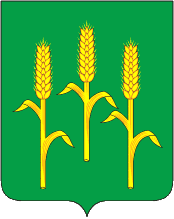 АДМИНИСТРАЦИЯгородского поселения « Город Мещовск»Калужской области                                                                               ПОСТАНОВЛЕНИЕ25 июня 2020 года                                                                                                   №155             Об утверждении административного регламента по осуществлению муниципального контроля в области торговой деятельности на территории городского поселения «Город Мещовск»          В соответствии с пунктом 10 части 1 статьи 14 Федерального закона от 06.10.2003 N 131-ФЗ "Об общих принципах организации местного самоуправления в Российской Федерации", Федеральным законом от 28.12.2009 N 381-ФЗ "Об основах государственного регулирования торговой деятельности в Российской Федерации", постановлением Правительства Калужской области от 29.05.2012 N 268 "О разработке и принятии административных регламентов осуществления регионального государственного контроля (надзора) в соответствующих сферах деятельности и административных регламентов осуществления муниципального контроля в соответствующих сферах деятельности", Уставом городского поселения «Город Мещовск» 
ПОСТАНОВЛЯЕТ:1. Утвердить административный регламент по осуществлению муниципального контроля в области торговой деятельности на территории городского поселения «Город Мещовск»  согласно приложению. 2. Настоящее постановление подлежит официальному обнародованию и размещению  на официальном сайте администрации городского поселения «Город Мещовск»3. Контроль за исполнение настоящего постановления оставляю за собой.Глава администрации                                                                                И.М. Ретуев                                            